Załącznik nr 3 do zapytania ofertowego                                        ……….…………….., dnia……….2017 r.Formularz ofertowyNa usługę biegłego rewidenta w zakresie przeprowadzeniu badania sprawozdania finansowego z realizacji projektu    pn. „Opracowanie Gminnego Programu Rewitalizacji Gminy Miasta Świnoujście na lata 2017-2027” współfinansowanego ze środków Unii Europejskiej w ramach Programu Operacyjnego Pomoc Techniczna 2014-2020.Imię Nazwisko/ Nazwa Firmy   …………………………………………………………………..….……     …………………………………………………………………………………………………..................Adres: ……………………………………………. ……………………………………………………....PESEL/NIP ………………………………………………………………………………………….……Telefon kontaktowy: ………………………………    email: …………….……….… …………………Oferuję wykonanie usługi będącej przedmiotem zamówienia: za całkowitą cenę ofertową brutto w wysokości:  ......................................................... złsłownie: …………………………………………………………………………………….w tym obowiązujący podatek VAT  .........  w wysokości:  ..............................................  złOŚWIADCZENIAOświadczam, że zapoznałam/em się z treścią zapytania ofertowego i nie wnoszę do niej zastrzeżeń oraz przyjmuję warunki w nim zawarte. Oświadczam, że w cenie oferty uwzględnione zostały wszystkie koszty wykonania przedmiotowego zamówienia. Oświadczam, że uważam się za związanego z niniejszą ofertą na czas 30 dni od dnia upływu terminu składania ofert. Oświadczam, że jestem/nie jestem powiązana/y osobowo lub kapitałowo z Zamawiającym.W przypadku przyznania mi zamówienia, zobowiązuję się do zawarcia umowy w miejscu i terminie wskazanym przez Zamawiającego.Oświadczam, że zaoferowany przeze mnie przedmiot zamówienia spełnia wszystkie wymagania Zamawiającego.Oświadczam, że wycena przedmiotu zamówienia uwzględnia wszystkie uwarunkowania oraz czynniki związane z realizacją zamówienia i obejmuje cały zakres rzeczowy zamówienia - jest kompletna. Oferuję wykonanie zamówienia w terminach i na warunkach określonych w zapytaniu ofertowym. Oświadczam, że spełniam warunki udziału w postępowaniu.     ........................................                                                                     …………………………….            miejscowość, data                                                                                                  podpis/stempel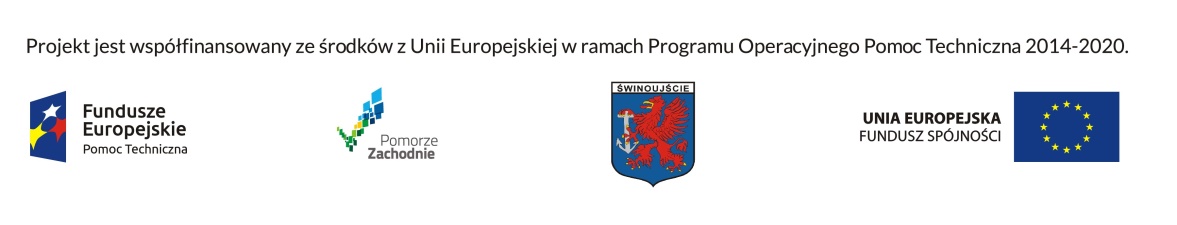 